…………………………………………………………..             …..…………….   ……………………………………………………     ……………          Student/Absolwent: Imię i Nazwisko  	                 rok studiów                            specjalność                                       nr albumurozliczył się z niżej wymienionymi jednostkami organizacyjnymi UMG:Niniejszym kwituję odbiór następujących dokumentów:                             Data …………………..  Podpis studenta/absolwenta……………………….Oświadczenie absolwenta   Wyrażam zgodę*        Nie wyrażam zgody* na przetwarzanie moich danych osobowych przez Biuro Karier UMG w celach badawczych tj. monitorowania karier zawodowych absolwentów zgodnie z art. 23 pkt 1 i 2 Ustawy z dnia 29 sierpnia1997 o ochronie danych osobowych ((Dz. U. Nr 133, poz. 883 z późn. zm.) w zakresie: *odpowiednie zaznaczyć „x” Data …………………..  Podpis absolwenta……………………….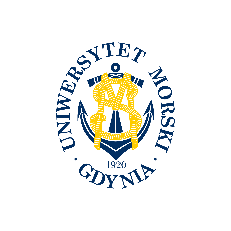 WYDZIAŁ PRZEDSIĘBIORCZOŚCII TOWAROZNAWSTWA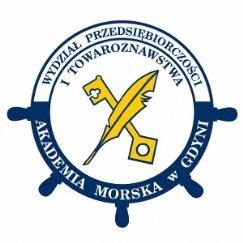 KARTA OBIEGOWA1. Dziekanat – (legitymacja studencka, ewidencja opłat, inne)  - B 123 (st.stacj.), B 122 (st.niestacj.)  ........................................................................          data                                        podpis 2. Promotor.........................................................................          data                                        podpis 3. Biblioteka Główna UMG – C 021 -> C 041  ........................................................................          data                                        podpis 4. Kwestura UMG – F 132  ........................................................................          data                                        podpis 5. Kierownik Studenckiego Domu Marynarza  ........................................................................          data                                        podpis 6. Biuro Karier Studenckich  -  B 115  ........................................................................          data                                        podpis Oryginał świadectwa dojrzałości5. Odpis dyplomu w języku angielskimOryginał świadectwa ukończenia szkoły średniej6. SuplementOryginał dyplomu mgr / lic / inż.7. Suplement w języku angielskim2 odpisy dyplomu8. ……………………………………………………..ImięNazwiskoSpecjalnośćI st.-lic.I st.- inż.I st.- inż.II st.S–stacjon.N-niestac.Rok ukończeniastudiówAdres e-mail